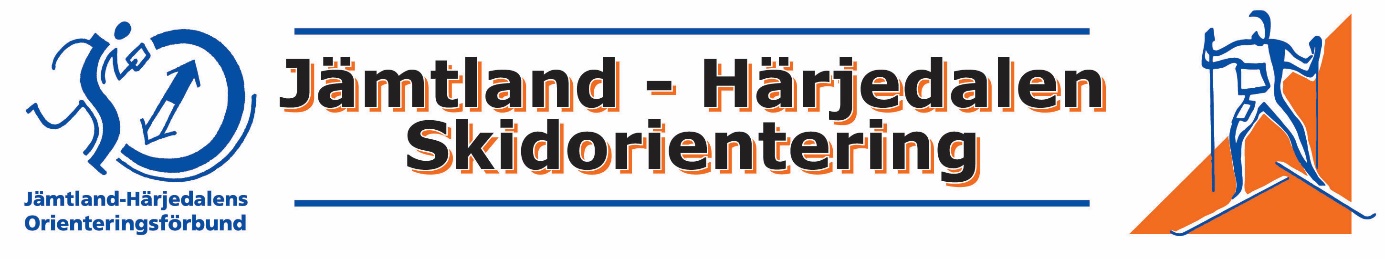              ÖOK  Inbjuder till Skid O                  Söndag 2 Feb. 2020     Klasser		ÖM2  ca 	2-3km		ÖM4	3-4		ÖM6	4-6		ÖM8	6-8		ÖM9       8-10Samling	Skidparkeringen Torråsen inf.från Litsvägen  E45Start:	11.00-12.00Anmälan:	Anmälan på platsStämpling:	Sportident     Avgift:	Ungdom 30:-  Övriga 80:-   Lite högre än på sommaren för att täcka spårkostnaden.                                             		Pinnhyra 30:-   Kontant eller swish Karta:		Färgutskrift 1:10 000Servering:	Saknas OBS ingen toalett och ombyte Upplysningar:	Torgny Pettersson  070-3729568Kartställ.		Finns att låna gratisPris.                        Utlottas bland dom som deltagit minst 3 g.g.rOBS    	              Möjlighet finns att åka utan tid om så önskas                                               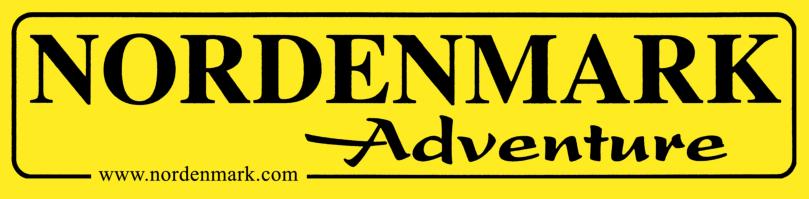 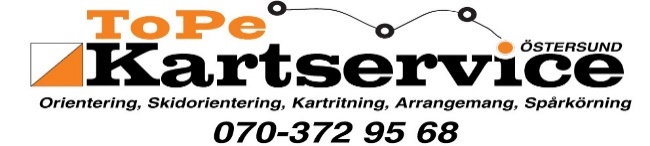 